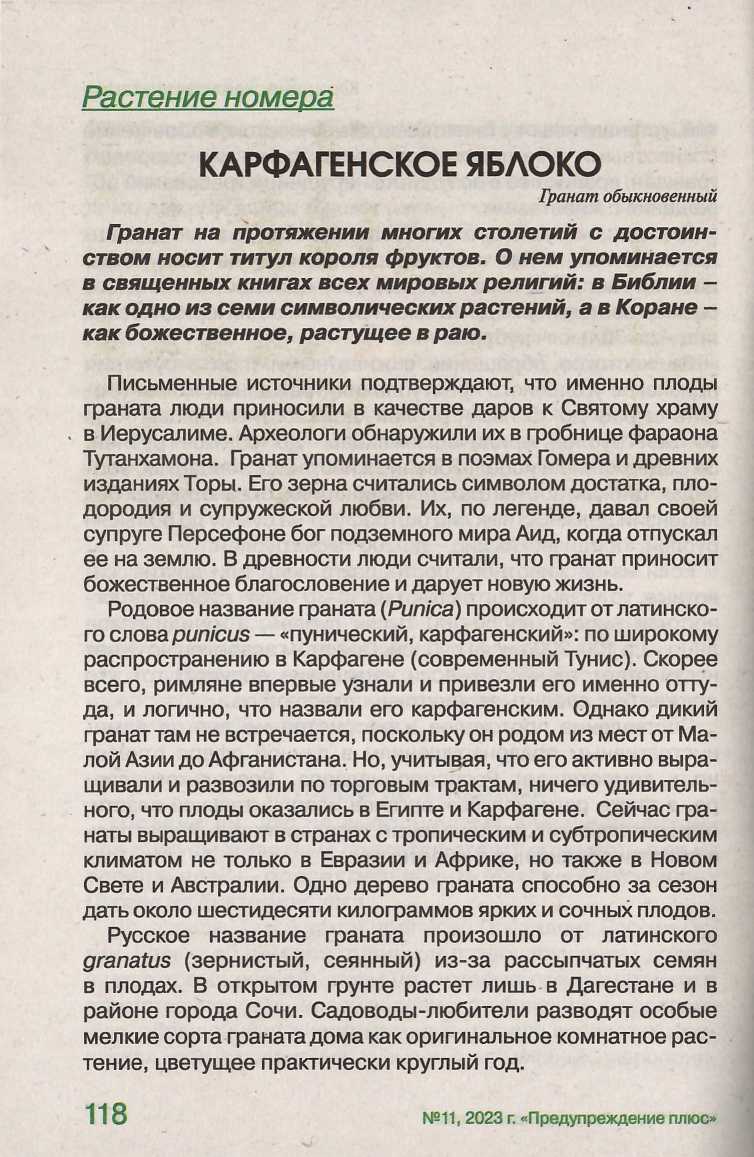 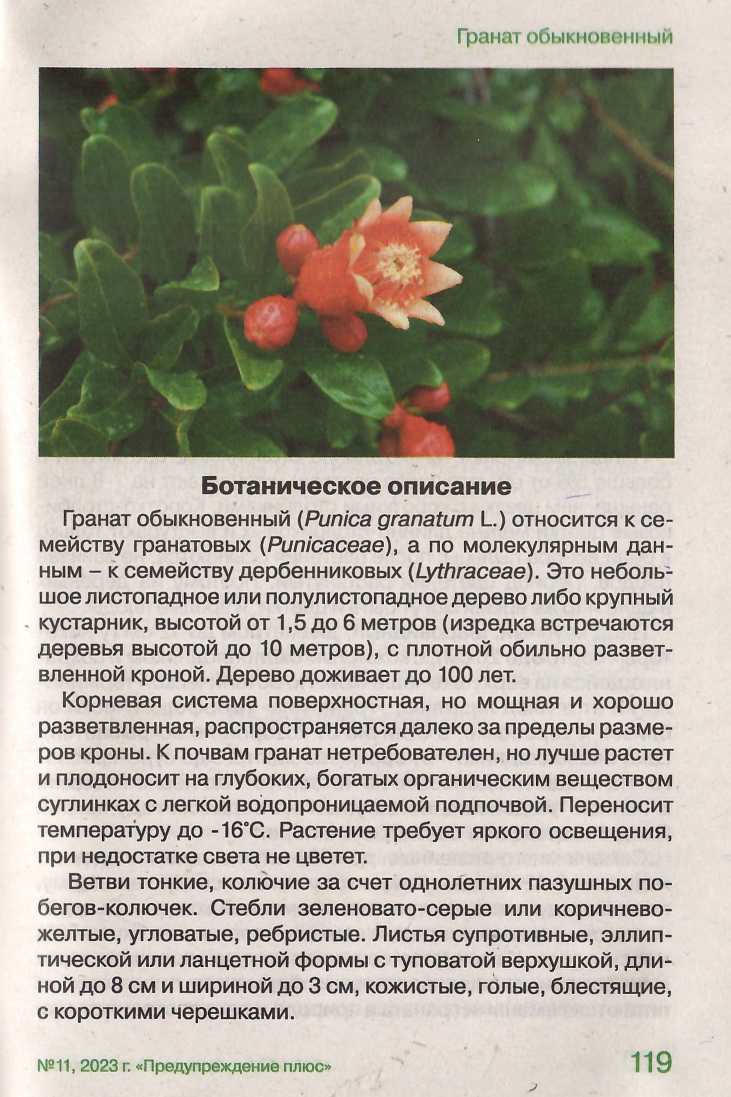 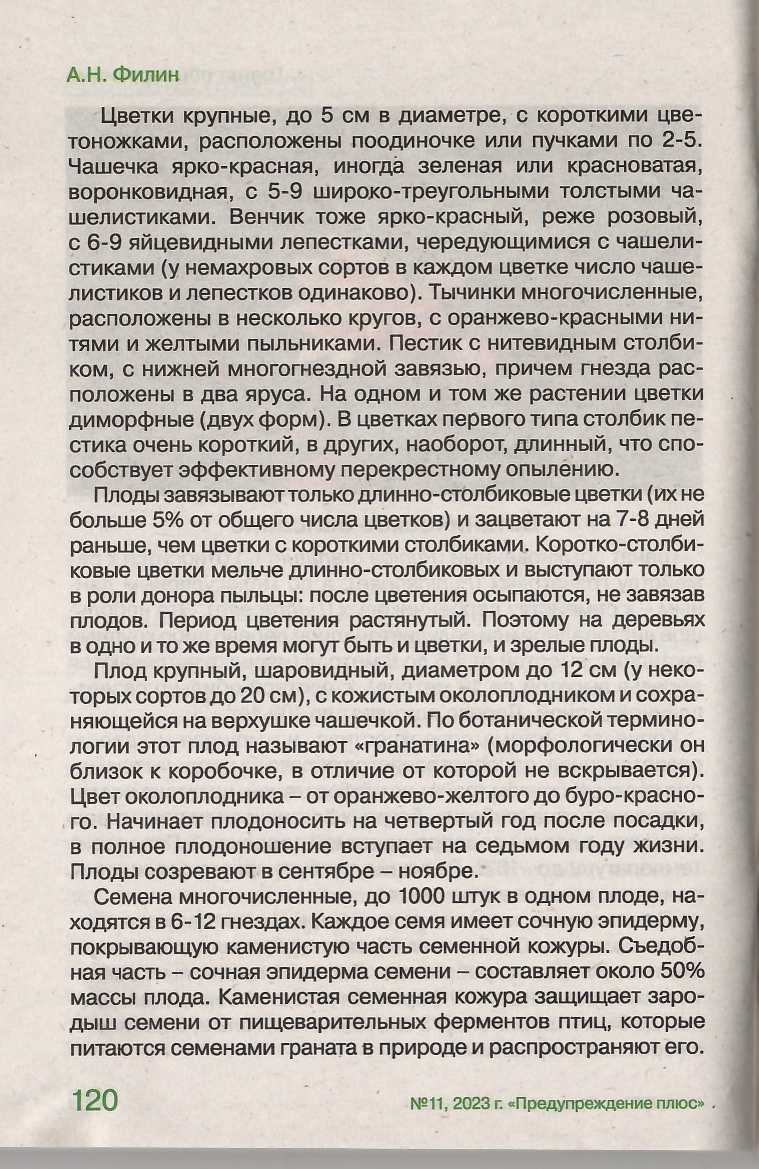 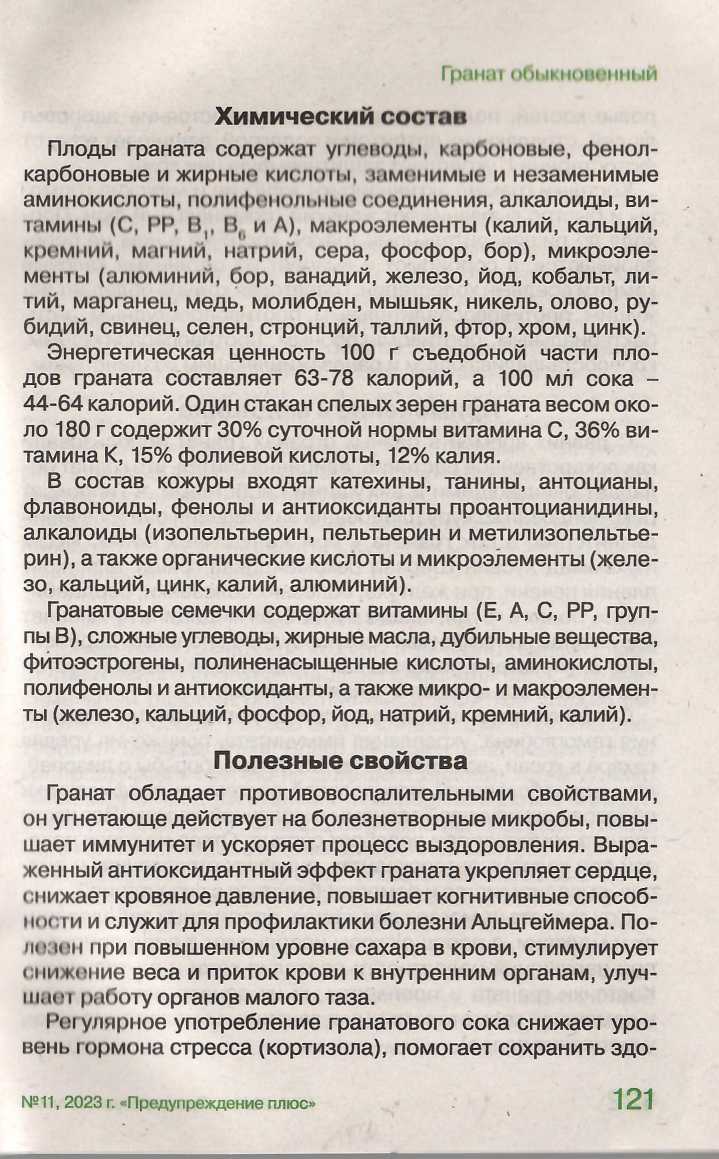 А.Н. Филин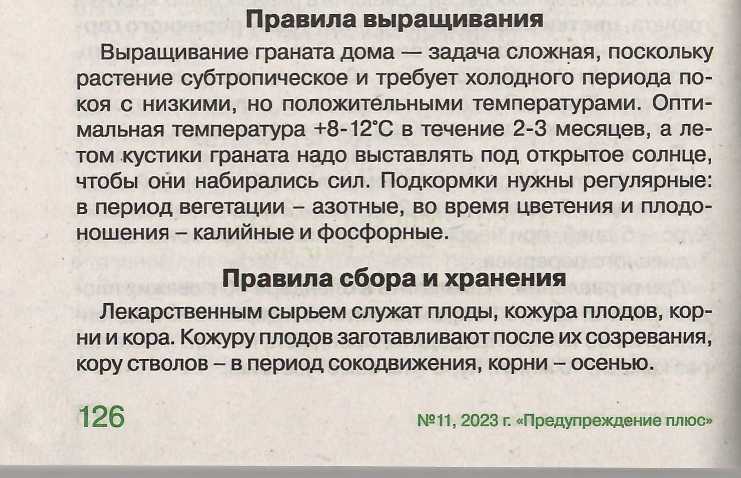 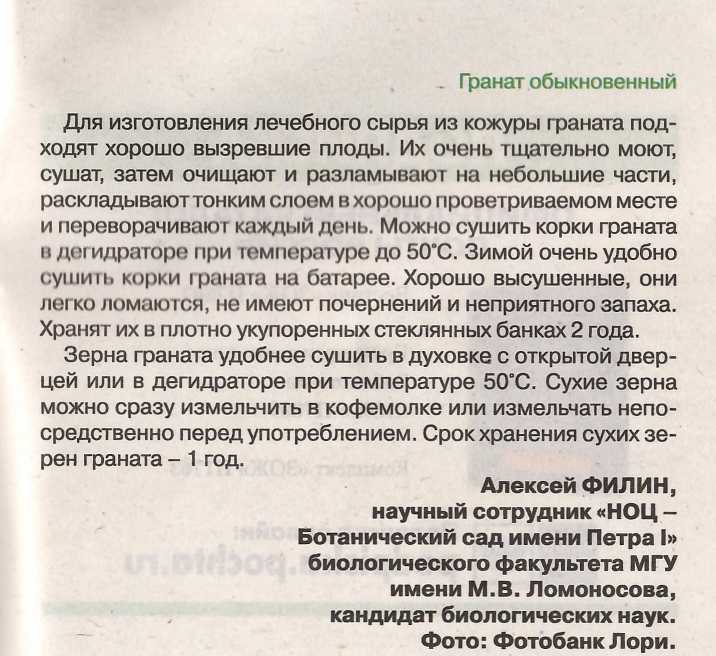 №11, 2023 г. «Предупреждение плюс»127